Заключение1.Основание проверки: п.1.4 Плана работы Контрольно-счетного органа Каратузского района на 2021 год, ст.264.4 Бюджетного кодекса Российской Федерации, ст. 30.2 Положения о бюджетном процессе в муниципальном образовании Моторский сельсовет, утверждённого решением Моторского сельского Совета депутатов от 26.05.2017 № 5-27, ст.1 Положения о Контрольно-счетном органе Каратузского района, утвержденного решением Каратузского районного Совета от 14.12.2021 № Р-96.2.Объект проверки: администрация Моторского сельсовета.Цель проверки: контроль за достоверностью, полнотой и соответствием нормативным требованиям составления и представления годового отчета об исполнении бюджета.3.Форма проверки: камеральная.4.Проверяемый период: 2021 год.5. Анализ бюджетной отчётности за 2021 год. Бюджетный процесс в муниципальном образовании Моторский сельсовет в 2021 году осуществлялся в соответствии с Бюджетным кодексом Российской Федерации, Уставом муниципального образования Моторский сельсовет и Положением о бюджетном процессе.При подготовке заключения о результатах проведения внешней проверки годового отчёта об исполнении бюджета за 2021 год использована годовая бюджетная отчётность за 2021 год, представленная администрацией Моторского сельсовета, а также дополнительные материалы, необходимые для проведения внешней проверки. Годовой отчёт об исполнении бюджета муниципального образования  Моторский сельсовет (сельсовет, поселение) за 2021 год в контрольно-счетный орган Каратузского района с соблюдением сроков, установленных частью 3 статьи 264.4. Бюджетного кодекса Российской Федерации.Отчётность представлена в электронном варианте,  что соответствует требованиям пункта 4 Инструкции о порядке составления и представления годовой, квартальной и месячной отчетности об исполнении бюджетов бюджетной системы Российской Федерации, утверждённой приказом Министерства финансов РФ от 23.12.2010 № 191н (далее - Инструкция № 191н).В соответствии с пунктом 9 Инструкции № 191н отчётность составлена нарастающим итогом с начала года в рублях с точностью до второго десятичного знака после запятой.Формы бюджетной отчётности подписаны главой сельсовета, руководителем МСБУ РЦБ и главным бухгалтером МСБУ РЦБ, что соответствует требованиям пункта 6 Инструкции № 191н.Факт передачи субъектом бюджетной отчетности полномочий по ведению бюджетного учета и (или) формированию бюджетной отчетности иному государственному (муниципальному) учреждению (далее - централизованной бухгалтерии),  отражен в текстовой части пояснительной записке ф. 0503160, с указанием нормативного акта.Состав представленной годовой бюджетной отчетности в полной мере соответствует требованиям п.11.1 Инструкции № 191н.Формы, не имеющие числового значения, в составе бюджетной отчетности не представлялись, о чем отражено в текстовой части пояснительной записке ф. 0503160, что соответствует требованиям п.8 Инструкции № 191н. С несоблюдением требований п. 152 Инструкции № 191н представлена пояснительная записка (ф.0503160), а именно не в разрезе разделов.Проверка форм бюджетной отчётности осуществлялась путём сверки итоговых значений форм отчётности, проверки контрольных соотношений внутри отчёта, контрольных соотношений между показателями форм бюджетной отчётности. Проведённая внешняя проверка бюджетной отчётности показала следующее: -утверждённые бюджетные назначения, отражённые в отчёте об исполнении бюджета (ф.0503127) по разделу «Доходы бюджета» в сумме 11 564,5 тыс. рублей, соответствуют общему объёму доходов, утверждённому решением Моторского сельского Совета депутатов от 24.12.2021 № 12-54, что соответствует требованиям Инструкции № 191н; -плановые бюджетные назначения, отражённые в отчёте об исполнении бюджета (ф.0503127) по разделу «Расходы бюджета» в сумме 11 893,9 тыс. рублей, соответствуют утверждённой сумме расходов, отражённой в ведомственной структуре расходов бюджета поселения согласно вышеуказанному решению, а также сводной бюджетной росписи на 31.12.2021.Сверкой контрольных соотношений между показателями форм бюджетной отчётности установлено:-показатели в Отчёте о принятых бюджетных обязательствах (ф.0503128)  сопоставимы с показателями  Отчета об исполнении бюджета (ф.0503127);-при сопоставлении показателей Сведения о движении нефинансовых активов (ф. 0503168) с аналогичными показателями соответствующих счетов Баланса ф.0503120, расхождений между показателями не установлено; -сведения по дебиторской и кредиторской задолженности (ф. 0503169) содержат обобщённые данные о состоянии расчётов по дебиторской и кредиторской задолженности в разрезе видов расчётов и увязаны с данными Баланса ф.0503120. Расхождений между данными формами отчётности не выявлено;-показатели в Сведениях об исполнении бюджета (ф.0503164) соответствует аналогичным показателям Отчета об исполнении бюджета (ф.0503127);-показатель чистое поступление основных средств, в Сведениях о движении нефинансовых активов (ф.0503168) сопоставим  с данными Отчета о финансовых результатах (ф.0503121);-не исполненные принятые бюджетные обязательства в Отчете о бюджетных обязательствах (ф. 0503128)  соответствуют Сведениям о принятых и неисполненных обязательствах получателя бюджетных средств (ф. 0503175);-поступления от других бюджетов в Справке по консолидируемым расчетам (ф. 0503125) по КОСГУ соответствует аналогичным показателям в Справе по заключению счетов бюджетного учета отчетного финансового года (ф.0503110);-расходы в разрезе кодов по КОСГУ Отчета о финансовых результатах деятельности (ф. 0503121) сопоставимы с идентичными показателями Справки по заключению счетов бюджетного учета отчетного финансового года (ф. 0503110);-показатели Отчета о финансовых результатах деятельности (ф. 0503121) сопоставимы с идентичными показателями Баланса (ф. 0503120);-чистый операционный результат в Отчете о финансовых результатах (ф.0503121) соответствует показателю в Справки по заключению счетов бюджетного учета отчетного финансового года (ф.0503110);-изменение остатков  средств  в Отчете о движении денежных средств (ф. 0503123)  соответствует аналогичному показателю  в Отчете об исполнении бюджета (ф. 0503127).Согласно отчётным данным формы 0503168 «Сведения о движении нефинансовых активов» стоимость материальных запасов по состоянию на 01.01.2022 составляет 245 032,0 рублей, основных средств 36 898 512,72 рублей. Основные средства  на забалансовом счете 21 «Основные средства в Эксплуатации» 281 108,54 рублей.По данным годовой отчётности Баланса (форма 0503120) и согласно сведений о движении нефинансовых активов (форма 0503168) с учетом поступления, выбытия и за минусом амортизационных отчислений остаточная стоимость основных средств на конец отчётного периода составила 29 015 777,42 рублей.В ходе проверки показателей бюджетной отчетности  на соответствие главной книги установлено следующее:Согласно п.7 Инструкции № 191н и ст. 13 Федерального закона от 06.12.2011 № 402- ФЗ  «О бухгалтерском учете» (далее- Федеральный закон № 402- ФЗ)  бюджетная отчетность составляется на основе данных Главной книги и (или) других регистров бюджетного учета, установленных законодательством Российской Федерации для получателей бюджетных средств, администраторов доходов бюджетов, администраторов источников финансирования дефицита бюджетов, финансовых органов, органов казначейства, с обязательным проведением сверки оборотов и остатков по регистрам аналитического учета с оборотами и остатками по регистрам синтетического учета.В нарушение п .7 Инструкции № 191н и ст. 13 Федерального закона № 402- ФЗ средства на счете в органе Федерального казначейства в сумме 469 061,69 рублей в Балансе (ф.0503120) и в Сведениях об остатках денежных средств на счетах получателя бюджетных средств (ф.0503178) не подтверждены остатками по Главной книге.Дебиторская  и кредиторская задолженность в Сведениях (ф. 0503169) и в Балансе (ф.050120) подтверждена остатками по главной книги.В соответствии с пунктом 7 Инструкции №191н на основании распоряжения от 15.09.2021 № 31-Р перед составлением годовой бюджетной отчётности проведена годовая инвентаризация активов и обязательств, расхождений не выявлено.В ходе анализа данных бюджетной отчетности установлено, что субъектом бюджетной отчетности применялась бюджетная классификация, утвержденная Порядком формирования и применения кодов бюджетной классификации Российской Федерации, утвержденного Приказом Минфина от 6 июня 2021 года N 85н (далее-Приказ Минфина России от 6 июня 2021 года N 85н) и Приказ Минфина России от 08.06.2021 N 99н "Об утверждении кодов (перечней кодов) бюджетной классификации Российской Федерации на 2021 год (на 2021 год и на плановый период 2022 и 2023 годов)".6. Основные характеристики исполнения бюджета Моторского сельсовета за 2021 год. В приложении № 3 «Распределение расходов бюджета Моторского сельсовета по разделам и подразделам бюджетной классификации расходов бюджетов Российской Федерации за 2021год» название подраздела 0310 «Обеспечение пожарной безопасности» не соответствует названию согласно Приказу Минфина N 85н, а именно, «Защита населения и территории от чрезвычайных ситуаций природного и техногенного характера, пожарная безопасность».В нарушение ст. 264.6 Бюджетного Кодекса РФ и п. 29 Положения о бюджетном процессе, в п.1 проекта решения не утверждается общий объем профицита бюджета.В нарушение п.7 ст. 81 Бюджетного Кодекса РФ, п.5 Положения о бюджетном процессе п.3 проекта решения утверждается отчет об использовании средств резервного фонда администрации Моторского сельсовета (Отчет об использовании бюджетных ассигнований резервного фонда местной администрации прилагается к годовому отчету об исполнении соответствующего бюджета).В приложении № 4 «Ведомственная структура расходов  бюджета Моторского сельсовета за 2021 год» общий объем расходов бюджета по строке «Всего» утверждено на 2021 год	 в сумме 11 895 378,10 тыс. рублей и исполнено за 2021 год в сумме 11 281 769,90 тыс. рублей не соответствует общему объему в разрезе видов расхода (100, 200, 300, 500, 800) в сумме 10 805 175,51 тыс. рублей и 	10 273 542,52 тыс. рублей соответственно.Исполнение бюджета Моторского сельсовета за 2021 год характеризуется следующими данными.Решением о бюджете утверждены основные характеристики бюджета Моторского сельсовета на 2021 год:-общий объём доходов бюджета Моторского сельсовета в сумме 10 688,2 тыс. рублей;-общий объём расходов бюджета  Моторского сельсовета в сумме 9 10 688,2 тыс. рублей;-дефицит бюджета Моторского сельсовета в сумме 0,0 тыс. рублей.В течение 2021 года в основные характеристики бюджета поселения вносились изменения. Таким образом, решением Моторского сельского Совета депутатов на 2021 год утверждено:-общий объём доходов бюджета  Моторского сельсовета в сумме 11 564,5 тыс. рублей, то есть, увеличен на 876,3 тыс. рублей или на 8,2% от первоначально утверждённого общего объёма доходов бюджета поселения;-общий объём расходов бюджета Моторского сельсовета в сумме 11 898,6 тыс. рублей, то есть, увеличен на 1 210,4 тыс. рублей или на 11,3% от первоначально утверждённого общего объёма расходов бюджета поселения;-дефицит бюджета  Моторского сельсовета утвержден в сумме 334,1 тыс. рублей.Бюджет Моторского сельсовета за 2021 год исполнен:-по доходам в сумме 11 524,2 тыс. рублей или на 99,7% к утверждённому общему объёму доходов бюджета Моторского сельсовета на 2021 год с учётом изменений (далее - уточнённый годовой план);-по расходам — 11 384,5 тыс. рублей или на 95,7% к утверждённому общему объёму расходов бюджета  Моторского сельсовета на 2021 год с учётом изменений (далее - уточнённый годовой план).Бюджет Моторского сельсовета в 2021 году исполнен с профицитом в сумме 139,7 тыс. рублей.Основные параметры исполнения бюджета Моторского сельсовет за 2021 год представлены в таблице.тыс. руб.7. Анализ исполнения доходной части бюджета  Моторского сельсовета. Согласно, отчета об исполнении бюджета ф. 0503127 и сведений об исполнении бюджета ф. 0503164, исполнение бюджета Моторского сельсовета по доходам по итогам 2021 года составило 11 524,2 тыс. рублей или 99,7% от уточнённого плана и 107,8% к первоначально утверждённому плану, с снижением к исполнению за 2020 год на 5,4%, в том числе: -налоговые доходы — 453,8 тыс. рублей или 93,3% от уточнённого плана, с увеличением к исполнению за 2020 год на 6,4%; -неналоговые доходы — 21,0 тыс. рублей или 72,7%, со снижением к исполнению за 2020 год на 27,3%; -безвозмездные поступления — 11 049,4 тыс. руб. или 100%, со снижением к исполнению за 2020 год на 5,9%.Анализ доходной части бюджета Моторского сельсовета в разрезе источников поступлений показывает, что доходы на 95,9% формируются за счёт безвозмездных поступлений.Данные об исполнении доходной части бюджета Моторского сельсовет за 2021 год представлены в таблице.тыс. руб.В структуре налоговых платежей налог на доходы физических лиц, составляющий 0,8% в структуре доходов, исполнен в сумме 93,0 тыс. рублей или  70,3% к уточненному плану,  с увеличением к исполнению за 2020 год на 3,8%. Доходы от уплаты акцизов на нефтепродукты, составляющие 1,8% в структуре доходов, исполнены в сумме 208,5 тыс. рублей или 102,0% к уточненному плану,  с увеличением к исполнению за 2020 год на 14,9%.Единый сельскохозяйственный налог, составляющий менее 0,3% в структуре  доходов, исполнен в сумме 37,2 тыс. рублей или 106,3% к уточненному плану, с увеличением к исполнению за 2020 год  на 78,8%.Налог на имущество физических лиц, составляющий 0,2% в структуре доходов, исполнен в сумме 24,8 тыс. рублей или 101,6% к уточненному плану,  с увеличением к исполнению за 2020 год на 42,5%.Земельный налог, составляющий 0,7 в структуре  доходов, исполнен в сумме 79,1 тыс. рублей или 98,9% к уточненному плану, со снижением к исполнению за 2020 год на 20,6%.Государственная пошлина,  составляющая 0,1% в структуре доходов, исполнена в сумме 11,2 тыс. рублей или 112,0% к уточненному плану, со снижением к исполнению за 2020 год  на 36,7%.Структуру неналоговых доходов составили поступления в бюджет от прочих поступлений  от использования имущества находящегося в собственности сельских поселений(за исключением  имущества бюджетных и автономных учреждений, а также имущества государственных и муниципальных унитарных предприятий, в том числе казенных), составляющих 0,2% в структуре доходов, исполнены в сумме 21,0 тыс. рублей или 72,7% к уточненному плану, со снижением к исполнению за 2020 год на 27,3%.При исполнении бюджета за 2021 год произошло снижение поступления собственных доходов, а именно, налога на доходы физических лиц, земельного налога, прочих поступлений  от использования имущества находящегося в собственности сельских поселений(за исключением  имущества бюджетных и автономных учреждений, а также имущества государственных и муниципальных унитарных предприятий, в том числе казенных причина неисполнения не отражена в текстовой части пояснительной записке ф.0503160, что не соответствует требованиям пункта 2 статьи 264.5 Бюджетного Кодекса РФ.8. Анализ исполнения расходной части бюджета Моторского сельсовета. Согласно данным уточнённой бюджетной росписи Моторского  сельсовета, а также форм бюджетной отчетности ф. 0503127 и 0503164 бюджетные ассигнования по расходам на 2021 год утверждены в объёме 11 898,6 тыс. рублей.Согласно отчёту об исполнении бюджета Моторского сельсовета расходы бюджета в 2021 году исполнены в объёме 11 384,5 тыс. рублей или на 95,7% к уточнённому годовому плану. Объём неисполненных бюджетных ассигнований составил 514,1 тыс. рублей. Анализ исполнения расходов бюджета Моторского сельсовета в 2021 году по разделам и подразделам классификации расходов бюджетов представлен в следующей таблице:тыс. руб.Приоритетными направлениями расходования средств бюджета в отчётном периоде, как и прежде, являлись: общегосударственные расходы — 29,3%, национальная экономика-5,9%,  жилищно-коммунальное хозяйство-26,9%, культура, кинематография — 34,9%.Наименьшая доля расходов приходится на национальную оборону – 0,9%, национальная безопасность и правоохранительная деятельность-1,1%, социальная политика-0,7%, здравоохранение- 0,2%, и межбюджетные трансферты общего характера бюджетам субъекта РФ и муниципальных образований - 0,1%. Анализ исполнения расходной части бюджета поселения показал, что из девяти разделов классификации расходов по двум разделам  бюджетные назначения не исполнены в полном объеме, а именно, по разделу общегосударственные вопросы исполнение составило 95,7%, по разделу жилищно-коммунальное хозяйство-89,4%.	В бюджете Моторского сельсовета был утвержден резервный фонд в размере 3,9 тыс. рублей. В ходе исполнения бюджета в 2021 году резервный фонд не использован по причине отсутствия чрезвычайных ситуаций. 	Согласно информации представленной в Сведениях ф. 0503164 бюджетные назначения не использованы в полном объеме в результате отсутствия потребности в средствах,  экономии электроэнергии, отсутствия первичных документов.  9. Исполнение муниципальных программ.В 2021 году в Моторском сельсовете, осуществлялась реализация одной муниципальной программы. Общий объём бюджетных назначений на реализацию расходов программного характера на 2021 год  утверждён в сумме 4 226,5 тыс. рублей. Расходы бюджета на мероприятия в рамках муниципальной программы исполнены в сумме 3 862,1 тыс. рублей или на 91,4%, неисполнение – 364,4тыс. рублей.Удельный вес расходов бюджета, формируемых в рамках муниципальной программы, в общем объёме расходов бюджета Моторского сельсовета за 2021год составил 33,9%.Сведения об исполнении муниципальных программ за 2021 год.тыс. руб.Общий объем программной и непрограммной частей расходов бюджета соответствует общему объему по ведомственной структуре расходов.10. Анализ дебиторской и кредиторской задолженности. Согласно данным формы 0503169 «Сведения по дебиторской и кредиторской задолженности» по состоянию на 01.01.2022 дебиторская задолженность составляет по счету 0.205.29 в сумме 1 261,26 рублей.Согласно сведениям по кредиторской задолженности (форма 0503169) на 01.01.2022 кредиторская задолженность составляет 17 322,54 рублей,  в том числе:по счету 0.302.21-553,7 рублей;по счету 0.302.22-2 688,0 рублей;по счету-0.302.23-13 670,84 рублей;по счету-0.302.24-60,00 рублей;по счету 0.302.25-350,0 рублей.Информация о дебиторской и кредиторской задолженности (форма 0503169) на начало и конец отчётного периода соответствует Балансу об исполнении бюджета (форма 0503120) и показателям главной книги.11. Выводы.1.Годовая бюджетная отчётность за 2021 год представлена в Контрольно-счетный орган с соблюдением сроков, установленных частью 3 статьи 264.4. Бюджетного кодекса Российской Федерации.2. Состав бюджетной отчетности соответствует требованиям Инструкции № 191н.Не в полной степени соблюдены требования статьи 264.5 Бюджетного Кодекса РФ и п.152 Инструкции № 191н по заполнению текстовой части пояснительной записки.3.Идентичные показатели форм бюджетной отчетности сопоставимы. 4.В ходе проверки показателей бюджетной отчетности  на соответствие главной книги установлено, что остатки средств на счетах не подтверждены показателями гласной книги.5. Установлены нарушения требований Бюджетного Кодекса РФ к проекту решения.6.Установлено несоблюдения требования Приказом Минфина России по применению бюджетной классификации РФ.7.Основные параметры бюджета Моторского сельсовета за 2021 год исполнены следующим образом: Доходная часть бюджета поселения исполнена в сумме 11 524,2 тыс. рублей или 99,7%. Налоговые и неналоговые доходы за 2021 год исполнены в сумме 474,8 тыс. рублей или 92,2%, что составляет 4,1% доходов бюджета Моторского  сельсовета.  К исполнению за 2020 год собственные доходы исполнены с увеличением на 4,3%.Безвозмездные поступления составили  11 049,4 тыс. рублей или 95,9% доходов бюджета.Расходы бюджета  Моторского сельсовета за 2021 год исполнены в сумме 11 384,5 тыс. рублей или на 95,7% от утверждённых годовых бюджетных назначений. Объём неисполненных бюджетных назначений составил 514,1 тыс. рублей. Результатом исполнения бюджета Моторского сельсовета за 2021 год явился профицит в сумме 139,7 тыс. рублей.12. Предложения.1.Изложенные в настоящем заключении замечания учесть при исполнении бюджета и формировании отчёта за 2022 год.2. На основании вышеизложенного, контрольно-счетный орган считает возможным рассмотрение и утверждение годового отчёта об исполнении бюджета муниципального образования  Моторский сельсовет за 2021 год, с учетом устранения замечаний и нарушений.Председатель контрольно-счетного органаКаратузского района							        	  Л.И.Зотова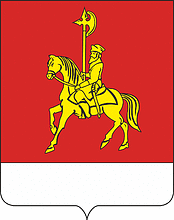 Контрольно-счетный орган Каратузского районана годовой отчет об исполнении бюджета муниципального образования «Моторский сельсовет» за 2021 год(утверждено приказом Контрольно-счетного органа Каратузского района от 11.04.2022 № 36-п)Наименование показателяУточнённые бюджетные  назначенияИсполнено Неисполненные назначения% исполненияДоходы11564,511524,2-40,399,7Расходы11898,611384,5-514,195,7Результат исполнения бюджета (дефицит (-) /профицит (+)-334,1139,7Наименование доходовИсполнено за 2021 годУточнённые бюджетные назначения на 2021 годИсполнено за отчетный годОтклонение исполнения от утверждённых бюджетных назначений% исполнения за 021 годОтклонение к исполнению за 2021Удельный вес в общей сумме доходов, %234567Доходы, всего:12199,711564,511524,2-40,399,794,5100,0Налоговые:426,5486,2453,8-32,493,3106,43,9Налог на доходы физических лиц89,6132,393,0-39,370,3103,80,8Акцизы 181,4204,5208,54,0102,0114,91,8Единый сельскохозяйственный налог20,835,037,22,2106,3178,80,3Налог на имущество физических лиц17,424,424,80,4101,6142,50,2Земельный налог99,680,079,1-0,998,979,40,7Государственная пошлина17,710,011,21,2112,063,30,1Неналоговые:28,928,921,0-7,972,772,70,2Прочие поступления  от использования имущества находящегося в собственности сельских поселений(за исключением  имущества бюджетных и автономных учреждений, а также имущества государственных и муниципальных унитарных предприятий, в том числе казенных)28,928,921,025,472,772,70,2Безвозмездные поступления:11744,311049,411049,40,0100,094,195,9Дотации бюджетам сельских поселений на выравнивание бюджетной обеспеченности3855,04788,84788,80,0100,0124,241,6Субвенции бюджетам поселений на выполнение передаваемых полномочий субъектов РФ104,4104,6104,60,0100,0100,20,9Иные межбюджетные трансферты, передаваемые бюджетам поселений7784,96156,06156,00,0100,079,153,4Наименование раздела, подразделаИсполнено за 2021 годУточнённые бюджетные назначения на 2021 годИсполнено за отчетный годОтклонение исполнения от утверждённых бюджетных назначений% исполнения за 021 годОтклонение к исполнению за 2021Удельный вес в общей сумме доходов, %Расходы бюджета всего, в том числе:11986,511898,611384,5-514,195,795,099,8Общегосударственные вопросы3699,73480,53330,7-149,895,790,029,3Функционирование высшего должностного лица субъекта РФ и муниципального образования 1011,9935,7914,3-21,497,790,48,0Функционирование законодательных (представительных) органов государственной власти и представительных органов муниципальных образований955,7799,1799,10,0100,083,67,0Функционирование Правительства Российской Федерации, высших исполнительных органов государственной власти субъектов Российской Федерации, местных администраций1596,41715,81591,3-124,592,799,714,0Другие общегосударственные вопросы10,126,026,00,0100,0257,40,2Национальная оборона99,698,998,90,0100,099,30,9Мобилизационная и вневойсковая подготовка99,698,998,90,0100,099,30,9Национальная безопасность и правоохранительная деятельность578,6119,8119,80,0100,020,71,1Защита населения и территории от чрезвычайных ситуаций природного и техногенного характера, пожарная безопасность577,6118,8118,80,0100,020,61,0Другие вопросы в области национальной безопасности и правоохранительной деятельности1,01,01,0100,0100,00,0Национальная экономика452,2675,6675,60,0100,0149,45,9Дорожное хозяйство (дорожные фонды)452,2675,6675,60,0100,0149,45,9Жилищно-коммунальное хозяйство3232,03431,13067,5-363,689,494,926,9Благоустройство1690,03431,13067,5-363,689,4181,526,9Культура, кинематография3842,93978,83978,80,0100,0103,534,9Культура3842,93978,83978,80,0100,0103,5Здравоохранение21,221,221,20,0100,0100,00,2Другие вопросы в здравоохранении21,221,221,20,0100,0100,0Социальная политика47,276,676,60,0100,0162,30,7Пенсионное обеспечение47,276,676,60,0100,0162,3Межбюджетные трансферты общего характера бюджетам субъекта РФ и муниципальных образований13,116,116,10,0100,0122,90,1Прочие межбюджетные трансферты общего характера13,116,116,10,0100,0122,9Наименование муниципальных программ, подпрограмм, программных мероприятийУтверждённые бюджетные назначенияИсполненоНеисполненные назначения% исполненияМуниципальная программа «Обеспечение населения необходимыми услугами и формирования комфортных условий жизни населения МО "Моторский сельсовет" "4226,53862,1-364,491,4Подпрограмма «Содержание автомобильных дорог в границах поселения»675,6675,60,0100,0Подпрограмма «Предупреждение и ликвидация последствий чрезвычайных ситуаций в границах поселения, профилактика терроризма»1,01,00,0100,0Подпрограмма «Обеспечение первичных мер пожарной безопасности в МО "Моторский сельсовет" 118,8118,0-0,899,3Подпрограмма «Организация ритуальных услуг и содержание мест захоронения»40,123,0-17,157,4Подпрограмма «Организация благоустройства территории поселения»1655,51562,9-92,694,4Подпрограмма «Организация уличного освещения»1735,51481,6-253,985,4